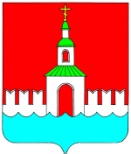 АДМИНИСТРАЦИя ЮРЬЕВЕЦКОГО мУНИЦИПАЛЬНОГО РАЙОНА ИВАНОВСКОЙ ОБЛАСТИПОСТАНОВЛЕНИЕот 18.08.2017 года № 322            г. ЮрьевецОб утверждении корректирующих коэффициентов, применяемых при расчете арендной платы за пользование земельными участками, государственная собственность на которые не разграничена, расположенными  на территории Юрьевецкого муниципального района, а также порядка определения размера арендной платы за пользование земельными участками, являющимися собственностью Юрьевецкого муниципального районаВ соответствии с пп. 2 п. 3 ст. 39.7 Земельного кодекса Российской Федерации; п. 6 ст. 41 Бюджетного кодекса Российской Федерации; законом Ивановской области от 02.03.2015 г. № 10-ОЗ «Об арендной плате за предоставленные в аренду без торгов земельные участки, находящиеся в собственности Ивановской области, и земельные участки, государственная собственность на которые не разграничена»; пп. 1.1.1. и п. 2 постановления Правительства Ивановской области от 21.12.2016 г. № 427-п «О внесении изменений в постановление Правительства Ивановской области от 25.08.2008 № 225-п «Об утверждении порядка определения размера арендной платы за предоставленные в аренду без торгов земельные участки, находящиеся в собственности Ивановской области, и земельные участки, государственная собственность на которые не разграничена»; п. 2 приложения к постановлению Правительства Ивановской области от 25.08.2008 г. № 225-п «Об утверждении порядка определения размера арендной платы за предоставленные в аренду без торгов земельные участки, находящиеся в собственности Ивановской области, и земельные участки, государственная собственность на которые не разграничена», Уставом Юрьевецкого муниципального района Ивановской области, в целях приведения в соответствие с действующим законодательством порядка определения размера арендной платы за предоставленные в аренду без торгов земельные участки, находящиеся в собственности Юрьевецкого муниципального района Ивановской области, и земельные участки, государственная собственность на которые не разграничена, а также в целях оптимизации неналоговых доходов бюджетовПОСТАНОВЛЯЕТ:Утвердить значения корректирующих коэффициентов, применяемых при расчете арендной платы за пользование земельными участками, государственная собственность на которые не разграничена, расположенными  на территории Юрьевецкого муниципального района Ивановской области (приложение № 1 к настоящему постановлению).При расчете арендной платы за пользование земельными участками, предоставленными в аренду без торгов, являющимися собственностью Юрьевецкого муниципального района: применять порядок, аналогичный установленному постановлением Правительства Ивановской области от 25.08.2008 г. № 225-п «Об утверждении порядка определения размера арендной платы за предоставленные в аренду без торгов земельные участки, находящиеся в собственности Ивановской области, и земельные участки, государственная собственность на которые не разграничена»;применять значения корректирующих коэффициентов, равных утверждаемых настоящим постановлением, для земельных участков, государственная собственность на которые не разграничена. Действие настоящего постановления распространяется на правоотношения, возникшие с 01.08.2016 года.Разместить данное постановление на официальном сайте администрации Юрьевецкого муниципального района Ивановской области.Постановление администрации Юрьевецкого муниципального района Ивановской области от 13.03.2017 г. № 81 «Об утверждении порядка определения размера арендной платы за пользование земельными участками, предоставленными в аренду без торгов, расположенными на территории Юрьевецкого муниципального района, государственная собственность на которые не разграничена, и земельными участками, являющимися собственностью Юрьевецкого муниципального района» отменить.Контроль за исполнением настоящего постановления возложить на и.о. председателя комитета по управлению муниципальным имуществом, земельным отношениям и сельскому хозяйству Артемьеву Ю.И.Глава Юрьевецкого муниципального района                             Ю.И. ТимошенкоПриложение № 1к постановлению администрации Юрьевецкого муниципального районаИвановской областиот 18.08.2017 года № 322Значения корректирующего коэффициентаNВид использования земельных участковКорректирующий коэффициентIЗЕМЛИ СЕЛЬСКОХОЗЯЙСТВЕННОГО НАЗНАЧЕНИЯЗЕМЛИ СЕЛЬСКОХОЗЯЙСТВЕННОГО НАЗНАЧЕНИЯ1Для использования в качестве сельскохозяйственных угодий0,012Для размещения зданий, строений, сооружений, используемых для производства, хранения и первичной переработки сельскохозяйственной продукции0,0043Для размещения внутрихозяйственных дорог и коммуникаций0,0044Для размещения водных объектов0,0045Для размещения иных объектов, связанных с сельскохозяйственным производством0,0046Для ведения крестьянского (фермерского) хозяйства0,017Для ведения личного подсобного хозяйства0,0178Для индивидуального садоводства и огородничества0,0079Для индивидуального животноводства0,00710Для ведения дачного хозяйства0,00711Для создания защитных насаждений0,00412Для научно-исследовательских целей0,00413Для учебных целей0,00414Для сенокошения и выпаса скота0,00415Для иных видов разрешенного сельскохозяйственного использования0,2IIЗЕМЛИ НАСЕЛЕННЫХ ПУНКТОВЗЕМЛИ НАСЕЛЕННЫХ ПУНКТОВ1Земельные участки, предназначенные для размещения домов среднеэтажной и многоэтажной жилой застройкиЗемельные участки, предназначенные для размещения домов среднеэтажной и многоэтажной жилой застройки1.1Земельные участки, предназначенные для размещения среднеэтажных жилых домов0,0011.1Земельные участки, предназначенные для размещения многоэтажных жилых домов0,0011.1Земельные участки общежитий0,0011.2Использование земель на период строительства и реконструкции (жилищное строительство)0,012Земельные участки, предназначенные для размещения домов малоэтажной жилой застройки, в том числе индивидуальной жилой застройкиЗемельные участки, предназначенные для размещения домов малоэтажной жилой застройки, в том числе индивидуальной жилой застройки2.1.1Земельные участки для размещения объектов индивидуального жилищного строительства, в том числе на период строительства и реконструкции0,022.1.2Земельные участки, предназначенные для размещения малоэтажных жилых домов0,022.1.3Земельные участки для ведения личного подсобного хозяйства (приусадебные участки)0,022.2Использование земель на период строительства и реконструкции малоэтажных жилых домов0,023Земельные участки, предназначенные для размещения гаражей и автостоянокЗемельные участки, предназначенные для размещения гаражей и автостоянок3.1Земельные участки гаражей (индивидуальных и кооперативных) для хранения индивидуального автотранспорта, в том числе для использования на период строительства и реконструкции0,073.1Земельные участки, предназначенные для хранения автотранспортных средств для личных, семейных, домашних и иных нужд, не связанных с осуществлением предпринимательской деятельности, в том числе для использования на период строительства и реконструкции0,073.2Земельные участки, предназначенные для хранения автотранспортных средств для нужд, связанных с осуществлением предпринимательской деятельности0,083.3Земельные участки, предназначенные для размещения хозяйственных построек для личных, семейных, домашних и иных нужд, не связанных с осуществлением предпринимательской деятельности, в том числе для использования на период строительства и реконструкции0,063.4Использование земель на период строительства и реконструкции0,064Земельные участки, предназначенные для дачного строительства, садоводства и огородничестваЗемельные участки, предназначенные для дачного строительства, садоводства и огородничества4.1Садовые, огородные и дачные земельные участки0,065Земельные участки, предназначенные для размещения объектов торговли, общественного питания и бытового обслуживанияЗемельные участки, предназначенные для размещения объектов торговли, общественного питания и бытового обслуживания5.1Земельные участки магазинов0,035.1Земельные участки универмагов0,035.1Земельные участки гастрономов0,035.1Земельные участки универсамов0,035.1Земельные участки ярмарок0,035.1Земельные участки других объектов торговли0,035.1Земельные участки объектов по продаже лотерейных билетов0,035.1Земельные участки автостоянок, автомоек0,035.2Земельные участки гостевых автостоянок0,0155.3Земельные участки рынков (без расположения на рынке зданий, строений, являющихся объектами недвижимости)0,115.4Земельные участки рынков (с расположением на рынке зданий, строений, являющихся объектами недвижимости)0,0255.5Земельные участки бань, саун, душевых павильонов0,015.5Земельные участки химчисток, прачечных0,015.5Земельные участки приемных пунктов прачечных и химчисток0,015.6Земельные участки под капитальными объектами:0,055.6Земельные участки ресторанов, кафе, баров0,055.6Земельные участки столовых при предприятиях и учреждениях и предприятий поставки продукции общественного питания0,055.6Земельные участки других объектов общественного питания0,055.7Земельные участки под объектами, расположенными на открытых площадках (в т.ч. под сезонными объектами):0,055.7Земельные участки ресторанов, кафе, баров0,055.7Земельные участки столовых при предприятиях и учреждениях и предприятий поставки продукции общественного питания0,055.7Земельные участки других объектов общественного питания0,055.8Земельные участки под отдельно стоящими зданиями, а также объектами, расположенными во встроенных, пристроенных, в т.ч. подвальных помещениях:0,035.8Земельные участки экскурсионных бюро0,035.8Земельные участки мастерских по ремонту часов, бытовой техники, ремонту и изготовлению мебели0,035.8Земельные участки фотоателье, фотолабораторий0,035.8Земельные участки предприятий по прокату0,035.8Земельные участки компьютерных залов0,035.8Земельные участки объектов по оказанию обрядовых услуг (свадеб и юбилеев)0,035.8Земельные участки парикмахерских, салонов красоты0,035.8Земельные участки похоронных бюро, поминальных залов0,035.8Земельные участки других предприятий бытового обслуживания населения0,035.9Земельные участки под объектами, расположенными в киосках, палатках, павильонах:0,035.9Земельные участки экскурсионных бюро0,035.9Земельные участки мастерских по ремонту часов, бытовой техники, ремонту и изготовлению мебели0,035.9Земельные участки фотоателье, фотолабораторий0,035.9Земельные участки предприятий по прокату0,035.9Земельные участки объектов по оказанию обрядовых услуг (свадеб и юбилеев)0,035.9Земельные участки парикмахерских, салонов красоты0,035.9Земельные участки похоронных бюро, поминальных залов0,035.9Земельные участки других предприятий бытового обслуживания населения0,035.10Земельные участки объектов мелкорозничной торговли (отдельно стоящие киоски, лотки, стеллажи, палатки, павильоны, киоски и павильоны в остановках общественного транспорта, не являющиеся объектами недвижимости)0,455.11Земельные участки залов игровых автоматов, покерных клубов, по организации лотерей и прочие0,455.12Земельные участки стационарных АЗС, газонаполнительных станций0,055.13Земельные участки контейнерных АЗС0,095.14Земельные участки для размещения объектов технического обслуживания и ремонта транспортных средств, машин и оборудования (шиномонтаж, шинообмен, диагностика, регулирование узлов и агрегатов и прочие)0,0255.15Земельные участки мини-пекарен0,0155.16Использование земель на период строительства и реконструкции0,015.17Земельные участки ломбардов0,075.18Земельные участки дискотек, развлекательных центров, ночных клубов, иные аналогичные объекты0,046Земельные участки, предназначенные для размещения гостиницЗемельные участки, предназначенные для размещения гостиниц6.1Земельные участки гостиницЗемельные участки прочих мест для временного проживания (отелей, мотелей)0,0156.2Использование земель на период строительства и реконструкции0,017Земельные участки, предназначенные для размещения офисных зданий делового и коммерческого назначенияЗемельные участки, предназначенные для размещения офисных зданий делового и коммерческого назначения7.1Земельные участки организаций, занимающихся кредитной и страховой деятельностьюЗемельные участки юридических служб, судопроизводства, нотариата0,17.2Земельные участки офисов, офисных центров0,037.3Использование земель на период строительства и реконструкции0,018Земельные участки, предназначенные для размещения объектов рекреационного и лечебно-оздоровительного назначенияЗемельные участки, предназначенные для размещения объектов рекреационного и лечебно-оздоровительного назначения8.1Земельные участки домов отдыха, пансионатов, кемпингов, туристических баз, стационарных и палаточных туристско-оздоровительных лагерей0,0028.1Земельные участки домов рыболовов и охотников0,0028.1Земельные участки детских туристических станций, туристских парков, учебно-туристических троп, трасс, детских и спортивных лагерей0,0028.1Земельные участки природных лечебных ресурсов, лечебно-оздоровительных местностей и курортов0,0028.1Земельные участки парков (культуры и отдыха)0,0028.1Земельные участки других объектов оздоровительного и рекреационного назначения0,0028.2Использование земель на период строительства и реконструкции0,0019Земельные участки, предназначенные для размещения производственных и административных зданий, строений, сооружений промышленности, коммунального хозяйства, материально-технического, продовольственного снабжения, сбыта и заготовокЗемельные участки, предназначенные для размещения производственных и административных зданий, строений, сооружений промышленности, коммунального хозяйства, материально-технического, продовольственного снабжения, сбыта и заготовок9.1Земельные участки фабрик, заводов и комбинатов0,0159.1Земельные участки производственных объединений, концернов, промышленно-производственных фирм, трестов0,0159.1Земельные участки типографий0,0159.1Земельные участки других промышленных предприятий0,0159.1Земельные участки тепловых пунктов, трансформаторных подстанций, водозаборных узлов0,0159.1Земельные участки объектов переработки, уничтожения, утилизации и захоронения отходов0,0159.1Земельные участки мусороперерабатывающих (мусоросжигающих) предприятий0,0159.1Земельные участки котельных0,0159.1Земельные участки газораспределительных пунктов0,0159.1Земельные участки элеваторов0,0159.2Земельные участки ДЭЗов (РЭУ, ЖЭК)0,0159.2Земельные участки объектов коммунального хозяйства0,0159.2Земельные участки прочих предприятий материально-технического, продовольственного снабжения, сбыта и заготовок0,0159.2Земельные участки автобаз, автокомбинатов0,0159.2Земельные участки пожарных депо0,0159.2Земельные участки товарно-сырьевых бирж0,0159.3Земельные участки кладбищ, крематориев0,00019.4Земельные участки баз и складов0,0259.5Земельные участки под объектами рекламы0,069.6Использование земель на период строительства и реконструкции0,0110Земельные участки, предназначенные для размещения электростанций, обслуживающих их сооружений и объектовЗемельные участки, предназначенные для размещения электростанций, обслуживающих их сооружений и объектов10.1Земельные участки тепловых электростанций, гидроэлектростанций, атомных электростанций и иных видов электростанций0,01510.1Земельные участки обслуживающих электростанции сооружений и объектов0,01510.2Использование земель на период строительства и реконструкции0,0111Земельные участки, предназначенные для размещения портов, водных, железнодорожных вокзалов, автодорожных вокзалов, аэропортов, аэродромов, аэровокзаловЗемельные участки, предназначенные для размещения портов, водных, железнодорожных вокзалов, автодорожных вокзалов, аэропортов, аэродромов, аэровокзалов11.1Земельные участки для размещения речных портов, вокзалов и железнодорожных станций0,01511.1Земельные участки для размещения автодорожных вокзалов и автостанций0,01511.1.1Земельные участки для размещения аэропортов, аэродромов и аэровокзалов0,00111.2Использование земель на период строительства и реконструкции0,0112Земельные участки, занятые водными объектами, находящимися в оборотеЗемельные участки, занятые водными объектами, находящимися в обороте12.1Земельные участки для размещения водных объектов (за исключением земельных участков, указанных в п. 16 настоящего перечня)0,1813Земельные участки, предназначенные для разработки полезных ископаемых, размещения железнодорожных путей, автомобильных дорог, искусственно созданных внутренних водных путей, причалов, пристаней, полос отвода железных и автомобильных дорог, водных путей, трубопроводов, кабельных, радиорелейных и воздушных линий связи и линий радиофикации, воздушных линий электропередачи конструктивных элементов и сооружений, объектов, необходимых для эксплуатации, содержания, строительства, реконструкции, ремонта, развития наземных и подземных зданий, строений, сооружений, устройств транспорта, энергетики и связи; размещения наземных сооружений и инфраструктуры спутниковой связи, объектов космической деятельности, военных объектовЗемельные участки, предназначенные для разработки полезных ископаемых, размещения железнодорожных путей, автомобильных дорог, искусственно созданных внутренних водных путей, причалов, пристаней, полос отвода железных и автомобильных дорог, водных путей, трубопроводов, кабельных, радиорелейных и воздушных линий связи и линий радиофикации, воздушных линий электропередачи конструктивных элементов и сооружений, объектов, необходимых для эксплуатации, содержания, строительства, реконструкции, ремонта, развития наземных и подземных зданий, строений, сооружений, устройств транспорта, энергетики и связи; размещения наземных сооружений и инфраструктуры спутниковой связи, объектов космической деятельности, военных объектов13.1Земельные участки, предназначенные для разработки полезных ископаемых0,0213.1Земельные участки для размещения железнодорожных путей и установления полос отвода и охранных зон железных дорог0,0213.1Земельные участки для размещения, эксплуатации, расширения и реконструкции строений, зданий, сооружений, в том числе устройств и других объектов, необходимых для эксплуатации, содержания, строительства, реконструкции, ремонта, развития наземных и подземных зданий, строений, сооружений, устройств и других объектов железнодорожного транспорта0,0213.1Земельные участки автомобильных дорог (за исключением земельных участков, указанных в п. 16 настоящего перечня), их конструктивных элементов и дорожных сооружений, а также полос отвода автомобильных дорог0,0213.1Земельные участки для размещения объектов автомобильного транспорта и объектов дорожного хозяйства, необходимых для эксплуатации, содержания, строительства, реконструкции, ремонта, развития наземных и подземных зданий, строений, сооружений, устройств0,0213.1Земельные участки для размещения искусственно созданных внутренних водных путей0,0213.1Земельные участки для размещения причалов, пристаней, гидротехнических сооружений, других объектов, необходимых для эксплуатации, содержания, строительства, реконструкции, ремонта, развития наземных и подземных зданий, строений, сооружений, устройств и других объектов морского, внутреннего водного транспорта0,0213.1Земельные участки гидротехнических и иных сооружений0,0213.1Земельные участки депо, открытых линий метро и наземных линий иного общественного транспорта0,0213.1Земельные участки для размещения нефтепроводов, газопроводов, иных трубопроводов0,0213.1Земельные участки для размещения объектов, необходимых для эксплуатации, содержания, строительства, реконструкции, ремонта, развития наземных и подземных зданий, строений, сооружений, устройств и других объектов трубопроводного транспорта0,0213.1Земельные участки эксплуатационных предприятий связи, на балансе которых находятся радиорелейные, воздушные, кабельные линии связи и соответствующие полосы отчуждения0,0213.1Земельные участки кабельных, радиорелейных и воздушных линий связи и линий радиофикации на трассах кабельных и воздушных линий связи и радиофикации, необслуживаемых усилительных пунктов на линии связи и соответствующих охранных зон0,0213.1Земельные участки наземных сооружений и инфраструктуры спутниковой связи0,02Земельные участки иных конструктивных элементов и сооружений, объектов, необходимых для эксплуатации, содержания, строительства, реконструкции, ремонта, развития наземных и подземных зданий, строений, сооружений, устройств транспорта, энергетики и связи, объектов космической деятельности0,02Земельные участки объектов военной безопасности и прочих объектов обороны0,0213.2Использование земель на период строительства и реконструкции0,0214Земельные участки, занятые особо охраняемыми территориями и объектами, городскими лесами, скверами, парками, городскими садамиЗемельные участки, занятые особо охраняемыми территориями и объектами, городскими лесами, скверами, парками, городскими садами14.1Земельные участки, имеющие особое природоохранное значение (земли государственных природных заповедников, памятников природы, национальных парков, природных парков, дендрологических парков, ботанических садов; земельные участки запретных и нерестоохранных полос)0,01514.1Земельные участки, имеющие научное, эстетическое и иное особо ценное значение (типичные или редкие ландшафты, культурные ландшафты, сообщества растительных, животных организмов, редкие геологические образования)0,01515Земельные участки, предназначенные для сельскохозяйственного использованияЗемельные участки, предназначенные для сельскохозяйственного использования15.1Земельные участки сельскохозяйственных угодий (пашни, сенокосы, пастбища, залежи, земли, занятые многолетними насаждениями)0,00315.1Земельные участки, занятые объектами сельскохозяйственного назначения и предназначенные для ведения сельского хозяйства, объектов сельскохозяйственного назначения0,00316Земельные участки улиц, проспектов, площадей, шоссе, аллей, бульваров, застав, переулков, проездов, тупиков; земельные участки земель резерва; земельные участки, занятые водными объектами, изъятыми из оборота или ограниченными в обороте в соответствии с законодательством Российской Федерации; земельные участки под полосами отвода водоемов, каналов и коллекторов, набережныеЗемельные участки улиц, проспектов, площадей, шоссе, аллей, бульваров, застав, переулков, проездов, тупиков; земельные участки земель резерва; земельные участки, занятые водными объектами, изъятыми из оборота или ограниченными в обороте в соответствии с законодательством Российской Федерации; земельные участки под полосами отвода водоемов, каналов и коллекторов, набережные16.1Земельные участки общего пользования, занятые улицами, проспектами, площадями, шоссе, аллеями, бульварами, заставами, переулками, проездами, тупиками, линиями, набережными, водными объектами, пляжами и другими объектами, которые могут включаться в состав различных территориальных зон и не подлежат приватизации0,1216.1Земельные участки земель резерва0,1216.1Земельные участки, находящиеся в государственной или муниципальной собственности, в пределах которых расположены водные объекты, находящиеся в государственной или муниципальной собственности0,1216.1Земельные участки под полосами отвода водоемов, каналов и коллекторов0,1217Земельные участки, предназначенные для размещения административных зданий, объектов образования, науки, здравоохранения и социального обеспечения, физической культуры и спорта, культуры, искусства, религииЗемельные участки, предназначенные для размещения административных зданий, объектов образования, науки, здравоохранения и социального обеспечения, физической культуры и спорта, культуры, искусства, религии17.1Земельные участки образовательных организаций (дошкольных, общеобразовательных, профессиональных, образовательных организаций высшего образования, организаций дополнительного образования, организаций дополнительного профессионального образования)Земельные участки других объектов образованияЗемельные участки объектов здравоохранения (лечебно-профилактические и научно-исследовательские учреждения, образовательные учреждения, фармацевтические предприятия и организации, аптеки, санитарно-профилактические учреждения, территориальные органы, созданные в установленном порядке для осуществления санитарно-эпидемиологического надзора, учреждения судебно-медицинской экспертизы)Земельные участки молочных кухоньЗемельные участки других объектов здравоохраненияЗемельные участки ветеринарных лечебницЗемельные участки учреждений кино и кинопрокатаЗемельные участки театрально-зрелищных предприятий (в том числе цирков, зоопарков), концертных организаций и коллективов филармонииЗемельные участки выставок, музеевЗемельные участки музыкальных, художественных и хореографических школ, клубных учреждений и библиотекЗемельные участки других объектов культуры и искусстваЗемельные участки объектов социального обеспеченияЗемельные участки архивовЗемельные участки гидрометеорологической службыЗемельные участки организаций обязательного социального обеспечения и объектов предоставления социальных услуг0,01517.2Земельные участки спортивных клубов, коллективов физической культуры, действующих на самодеятельной и профессиональной основах в образовательных организацияхЗемельные участки детско-юношеских спортивных школ, клубов физической подготовки, спортивно-технических школЗемельные участки образовательных организаций и научных организаций в области физической культуры и спортаЗемельные участки общероссийских физкультурно-спортивных объединений (физкультурно-спортивные организации, общероссийские федерации (союзы, ассоциации) по различным видам спорта, общественно-государственные физкультурно-спортивные общества)Земельные участки бассейновЗемельные участки прочих объектов физической культуры и спорта (за исключением земельных участков, указанных в подпункте 17.4)0,002517.3Земельные участки научных организаций (научно-исследовательские организации, научные организации образовательных организаций высшего образования, опытно-конструкторские, проектно-конструкторские, проектно-технологические и иные организации, осуществляющие научную и (или) научно-техническую деятельность)Земельные участки государственных академий наукЗемельные участки органов государственного управления общего и социально-экономического характераЗемельные участки органов по реализации внешней политики, обеспечению законности прав и свобод граждан, охране собственности и общественного порядка, борьбе с преступностьюЗемельные участки военкоматовЗемельные участки других объектов науки и научного обслуживания, прочих административно-управленческих и общественных организацийЗемельные участки издательствЗемельные участки редакций, земельные участки посольств, консульств и представительствЗемельные участки ЗАГС и дворцов бракосочетания0,01517.4Земельные участки стадионов, открытых теннисных кортов0,0117.5Земельные участки религиозных групп и организаций под объектами религиозного и благотворительного назначения, а также для размещения автомобильных парковок при строениях, зданиях и сооружениях религиозного и благотворительного назначенияЗемельные участки приюта для бездомных животных, в том числе для использования на период строительства и реконструкции0,0000517.6Использование земель на период строительства и реконструкции0,01517.7Земельные участки площадок для обучения вождению автомобиля, а также находящихся на них объектов технического обеспечения, предоставленные некоммерческим образовательным учреждениям, учредителями которых являются общественные организации, в том числе в период использования для строительства и реконструкции0,00118Прочие земельные участки0,02IIIЗЕМЛИ ПРОМЫШЛЕННОСТИ, ЭНЕРГЕТИКИ, ТРАНСПОРТА, СВЯЗИ, РАДИОВЕЩАНИЯ, ТЕЛЕВИДЕНИЯ, ИНФОРМАТИКИ, ЗЕМЛИ ДЛЯ ОБЕСПЕЧЕНИЯ КОСМИЧЕСКОЙ ДЕЯТЕЛЬНОСТИ, ЗЕМЛИ ОБОРОНЫ, БЕЗОПАСНОСТИ И ЗЕМЛИ ИНОГО СПЕЦИАЛЬНОГО НАЗНАЧЕНИЯЗЕМЛИ ПРОМЫШЛЕННОСТИ, ЭНЕРГЕТИКИ, ТРАНСПОРТА, СВЯЗИ, РАДИОВЕЩАНИЯ, ТЕЛЕВИДЕНИЯ, ИНФОРМАТИКИ, ЗЕМЛИ ДЛЯ ОБЕСПЕЧЕНИЯ КОСМИЧЕСКОЙ ДЕЯТЕЛЬНОСТИ, ЗЕМЛИ ОБОРОНЫ, БЕЗОПАСНОСТИ И ЗЕМЛИ ИНОГО СПЕЦИАЛЬНОГО НАЗНАЧЕНИЯ1Земли промышленностиЗемли промышленности1.1Для размещения производственных и административных зданий, строений, сооружений и обслуживания их объектовДля размещения производственных и административных зданий, строений, сооружений и обслуживания их объектов1.1.1Для размещения производственных зданий0,051.1.2Для размещения коммуникаций0,051.1.3Для размещения подъездных путей0,051.1.4Для размещения складских помещений0,0551.1.5Для размещения административных зданий0,051.1.6Для размещения культурно-бытовых зданий0,051.1.7Иные производственные и административные здания, строения, сооружения0,051.2Для добычи и разработки полезных ископаемых0,51.3Для размещения иных объектов промышленности0,052Земли энергетикиЗемли энергетики2.1Для размещения электростанций и обслуживающих сооружений и объектов0,0172.1.1Для размещения гидроэлектростанций0,0172.1.2Для размещения иных обслуживающих сооружений и объектов0,0172.2Для размещения электрических сетейДля размещения электрических сетей2.2.1Для размещения воздушных линий электропередачи0,0172.2.2Для размещения наземных сооружений кабельных линий электропередачи0,0172.2.3Для размещения подстанций0,0172.2.4Для размещения распределительных пунктов0,0172.2.5Для размещения других сооружений и объектов энергетики0,0172.3Для размещения иных объектов энергетики0,0173Земли транспортаЗемли транспорта3.1Для размещения и эксплуатации объектов железнодорожного транспортаДля размещения и эксплуатации объектов железнодорожного транспорта3.1.1Для размещения железнодорожных путей (полос отвода)0,0173.1.2Для размещения, эксплуатации, расширения и реконструкции строений, зданий, сооружений железнодорожного транспорта0,0173.2Для размещения и эксплуатации объектов автомобильного транспорта и объектов дорожного хозяйстваДля размещения и эксплуатации объектов автомобильного транспорта и объектов дорожного хозяйства3.2.1Для размещения автомобильных дорог (полоса отвода)0,0173.2.2Для размещения конструктивных элементов и дорожных сооружений0,0173.2.3Для размещения автовокзалов и автостанций0,0173.2.4Для размещения иных объектов автомобильного транспорта и дорожного хозяйства0,0173.3Для размещения и эксплуатации водного транспортаДля размещения и эксплуатации водного транспорта3.3.1Для размещения искусственно созданных внутренних водных путей0,0173.3.2Для размещения речных портов, причалов, пристаней0,053.3.3Для размещения гидротехнических сооружений0,0173.3.4Для размещения иных объектов водного транспорта0,0173.4Для размещения и эксплуатации объектов воздушного транспортаДля размещения и эксплуатации объектов воздушного транспорта3.4.1Для размещения аэропортов и аэродромов0,0013.4.2Для размещения аэровокзалов0,0013.4.3Для размещения взлетно-посадочных полос0,0013.4.4Для размещения иных наземных объектов воздушного транспорта0,0013.5Для размещения и эксплуатации объектов трубопроводного транспортаДля размещения и эксплуатации объектов трубопроводного транспорта3.5.1Для размещения нефтепроводов0,0173.5.2Для размещения газопроводов0,0173.5.3Для размещения иных трубопроводов0,0173.5.4Для размещения иных объектов трубопроводного транспорта0,0173.6Для размещения и эксплуатации иных объектов транспорта0,0174Земли связи, радиовещания, телевидения, информатикиЗемли связи, радиовещания, телевидения, информатики4.1Для размещения эксплуатационных предприятий связи для обслуживания линий связи0,0174.2Для размещения кабельных, радиорелейных и воздушных линий связи и линий радиофикации на трассах кабельных и воздушных линий связи и радиофикации и их охранные зоны0,0174.3Для размещения подземных кабельных и воздушных линий связи и радиофикации и их охранные зоны0,0174.4Для размещения наземных и подземных необслуживаемых усилительных пунктов на кабельных линиях связи и их охранные зоны0,0174.5Для размещения наземных сооружений и инфраструктуры спутниковой связи0,0174.6Для размещения иных объектов связи, радиовещания, телевидения, информатики0,045Земли обороны и безопасностиЗемли обороны и безопасности5.1Для обеспечения целей обороныДля обеспечения целей обороны5.1.1Для размещения военных организаций, учреждений и других объектов0,0175.1.2Для дислокации войск и сил флота0,0175.1.3Для проведения учений и иных мероприятий0,0175.1.4Для испытательных полигонов0,25.1.5Для мест уничтожения оружия и захоронения отходов0,25.1.6Для создания запасов материальных ценностей в государственном и мобилизационном резервах (хранилища, склады и другие)0,0175.1.7Для размещения иных объектов обороны0,0175.2Для размещения иных объектов обороны и безопасности0,0176Для размещения иных объектов промышленности, энергетики, транспорта, связи, радиовещания, телевидения, информатики, земли для обеспечения космической деятельности, земли обороны, безопасности и земли иного специального назначения0,017IVЗЕМЛИ ОСОБО ОХРАНЯЕМЫХ ТЕРРИТОРИЙ И ОБЪЕКТОВЗЕМЛИ ОСОБО ОХРАНЯЕМЫХ ТЕРРИТОРИЙ И ОБЪЕКТОВ1Особо охраняемые природные территорииОсобо охраняемые природные территории1.1Природные заказники0,0151.2Памятники природы0,0151.3Лечебно-оздоровительное назначение0,131.4Для размещения иных особо охраняемых природных территорий0,0152Природоохранное назначение0,0153Рекреационное назначениеРекреационное назначение3.1Для размещения домов отдыха, пансионатов, кемпингов0,133.2Для размещения объектов физической культуры и спорта0,0173.3Для размещения туристических баз, стационарных и палаточных туристско-оздоровительных лагерей, домов рыболова и охотника, детских туристических станций0,133.4Для размещения туристических парков0,0153.5Для размещения учебно-туристических троп и трасс0,0173.6Для размещения детских и спортивных лагерей0,0173.7Для размещения пляжей0,0173.8Для размещения иных объектов рекреационного назначения0,0174Историко-культурное назначение0,0155Особо ценные земли0,0156Для иного разрешенного использования на землях особо охраняемых территорий и объектов0,015VЗЕМЛИ ЛЕСНОГО ФОНДАЗЕМЛИ ЛЕСНОГО ФОНДА1Для ведения лесного хозяйства (лесопользования)0,22Для сельскохозяйственного производства0,0053Для иного разрешенного использования, не связанного с лесопользованием0,05VIЗЕМЛИ ВОДНОГО ФОНДАЗЕМЛИ ВОДНОГО ФОНДА1Под водными объектами0,182Для размещения гидротехнических сооружений0,183Для размещения водохозяйственных сооружений0,184Для иного разрешенного использования, не связанного с водопользованием0,18VIIЗЕМЛИ ЗАПАСА (НЕИСПОЛЬЗУЕМЫЕ)0,015